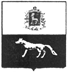       Администрация	ПРОЕКТмуниципального района        Сергиевский	   Самарской областиПОСТАНОВЛЕНИЕ«___» ________ 2020 г.О внесении изменений в постановление администрации муниципального района Сергиевский № 1322 от 02.10.2019 года«Об утверждении муниципальной программы«Развитие физической культуры и спорта муниципального района Сергиевский Самарской области на 2020-2023 годы»В соответствии с Бюджетным кодексом Российской Федерации, Федеральным законом Российской Федерации от 06 октября 2003 года № 131-ФЗ «Об общих принципах организации местного самоуправления в Российской Федерации», Уставом муниципального района Сергиевский, в целях уточнения объемов финансирования районной программы «Развитие физической культуры и спорта муниципального района Сергиевский Самарской области на 2020-2023 годы», администрация муниципального района СергиевскийПОСТАНОВЛЯЕТ:1.Внести изменения в постановление администрации муниципального района Сергиевский № 1322 от 02.10.2019 года «Об утверждении муниципальной программы «Развитие физической культуры и спорта муниципального района Сергиевский Самарской области на 2020-2023 годы» (далее –Программа) следующего содержания:1.1. В паспорте Программы позицию: «Объемы финансирования» изложить в следующей редакции: «Объемы финансирования: 1.2. Абзац 2 раздела 6 Программы изложить в следующей редакции:Объем и источники финансирования мероприятий Программы:Средства местного бюджетав сумме 103 756,58427 тыс. рублей:   	  в 2020 году – 33 023,88327 тыс. рублей;	 в 2021 году – 23 577,56700 тыс. рублей;в 2022 году – 23 577,56700 тыс. рублей;в 2023 году – 23 577,56700 тыс. рублей.Внебюджетные средствав сумме 0,00 тыс. рублей:в 2020 году – 0,00 тыс. рублей;в 2021 году – 0,00 тыс. рублей;  в 2022 году – 0,00 тыс. рублей;в 2023 году – 0,00 тыс. рублей.1.3. Приложение № 1 к Программе изложить в редакции согласно приложению № 1 к настоящему постановлению2. Опубликовать настоящее постановление в газете «Сергиевский вестник».3. Контроль за выполнением настоящего постановления возложить на заместителя Главы муниципального района Сергиевский – С.Н. Зеленину.  Глава муниципальногорайона Сергиевский                                                                       А.А.ВеселовН.М.Цыцина Объемы финансированияОбъем финансирования, тыс.рублей (*)2020г.2021г.2022г.2023г.ВсегоОбъемы финансированияМестный бюджет.33 023,8832723 577,5670023 577,5670023 577,56700103 756,58427Объемы финансированияВнебюджет0,000,000,000,000,00Объемы финансированияВсего по годам.33 023,8832723 577,5670023 577,5670023 577,56700103 756,58427